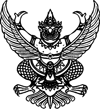 ประกาศองค์การบริหารส่วนตำบลบ้านเนินเรื่อง  การดำเนินการตามมาตรการป้องกันการละเว้นการปฏิบัติหน้าที่ในการบังคับใช้กฎหมายเกี่ยวกับการป้ายโฆษณาบนทางสาธารณะ.....................................................		ตามหนังสือ กระทรวงมหาดไทย ด่วนที่สุด ที่ มท 0226.2/01075 ลงวันที่ 22 มกราคม 2562 เรื่องการดำเนินการตามมาตรการการป้องกันการละเว้นการปฏิบัติหน้าที่ในการบังคับใช้กฎหมายเกี่ยวกับป้ายโฆษณาบนทางสาธารณะ และเพื่อให้การดำเนินการตามมาตรการป้องกันการละเว้นการปฏิบัติหน้าที่ในการบังคับใช้กฎหมายเกี่ยวกับป้ายโฆษณาบนทางสาธารณะเป็นไปด้วยความถูกต้อง องค์การบริหารส่วนตำบลบ้านเนิน  จึงได้กำหนดช่องทางการประชาสัมพันธ์ตามช่องทาง ดังนี้ 		1. แจ้งเบาะแสด้วยตนเองในวันและเวลาราชการ ณ สำนักงานองค์การบริหารส่วนตำบลบ้านเนิน  อำเภอเชียรใหญ่  จังหวัดนครศรีธรรมราช		2. ผ่านทางไปรษณีย์ ส่งมาที่ สำนักงานองค์การบริหารส่วนตำบลบ้านเนิน  อำเภอเชียรใหญ่  จังหวัดนครศรีธรรมราช 80190		3. โทรศัพท์ หมายเลข 0 754 661 20 		4. เว็บไซต์ขององค์การบริหารส่วนตำบลบ้านเนิน  http://www.baannern.go.th/		5. สื่อออนไลน์ https://www.facebook.com/อบต.บ้านเนิน  		ทั้งนี้ จึงขอประกาศให้ทราบโดยทั่วกัน  			  สั่ง  ณ วันที่  ๑   ตุลาคม พ.ศ. 2564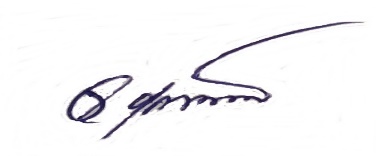                     (นายจรูญ  บุญชูวงศ์)                       รองปลัดองค์การบริหารส่วนตำบล รักษาราชการแทน                                      ปลัดองค์การบริหารส่วนตำบล ปฏิบัติหน้าที่  		                                         นายกองค์การบริหารส่วนตำบลบ้านเนิน